INDICAÇÃO Nº 2187/2014Indica ao Poder Executivo Municipal a roçagem de mato na Rua Benedito da Costa Machado, em frente ao nº 395, no bairro Jardim Conceição, em Santa Bárbara d’Oeste.Excelentíssimo Senhor Prefeito Municipal, Nos termos do Art. 108 do Regimento Interno desta Casa de Leis, dirijo-me a Vossa Excelência para indicar que, por intermédio do Setor competente, execute a roçagem de mato na Rua Benedito da Costa Machado, em frente ao nº 395, no bairro Jardim Conceição, em Santa Bárbara d’Oeste.Justificativa:Este vereador foi procurado por munícipes informando que o local está com mato alto, e que há muitas residências em frente ao terreno, podendo abrigar criadouros de insetos peçonhentos que podem invadir as residências. Plenário “Dr. Tancredo Neves”, em 06 de junho de 2.014.Carlos Fontes-vereador-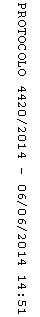 